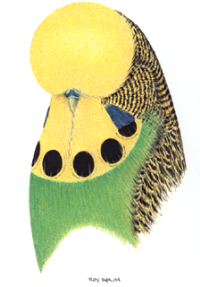 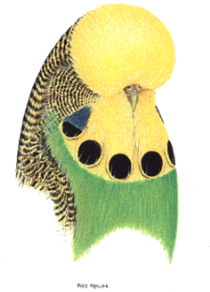 General SecretaryNeale R Love8 Bangalow CourtCooroy Qld 4563.AUSTRALIAPh: +61 0421471781Email:  anbcsecretary@outlook.com                       COUNCIL CHATTER.                                                                                                     December 29th.  2023.I’m sure the Christmas Festive Season was enjoyable, catching up with family and friends for most but some enjoy the peace and quiet of a well-earned rest and break from work. We all hope and wish that 2024 brings us a year with success and new friendships and even reach the goals we set ourselves. Also, for our friends and family who aren’t travelling that well with health and personal situations we all wish you the best and hope 2024 brings you peace of mind and body. If you are aware that one of your friends isn’t travelling so well, maybe a phone call, drop around or a message wishing them well and letting them know you are thinking of them during this time.                                                   **********************With Roy Blair moving to National President and Peter Thurn as the third member of the Executive of the A.N.B.C. Inc.  We have a Tassie feel to the ANBC Executive, Roy is working with two hats on, one as the BCT President and the ANBC President, so far, he is working through a Hip operation and putting up with the workings of the ANBC.Taking over the position of ANBC Secretary I wondered if I made the right decision by accepting the position, maybe Leigh is really a good salesman, I couldn’t resist his pitch, however Leigh and I have been good friends for many years and we had the “chat” and he wanted to stand down after a brilliant term in the position. I thank Leigh for his service to the ANBC and wish him well for the future, look after Betty and yourself Leigh, see you around the future Nationals.                                             ****************************The 47th ANBC National was held by the BCV in Ballarat with outstanding success, presentation, coordination and the friendship that a Full National bought to our fancy was a tribute to the BCV and Zone members from all over Australia. The International feel from our overseas judge MAARTEN HEYLEN.  Belgium was felt throughout the weekend from his Judging descriptions, general chat and his presentation gave the hobby that feel that brings everyone together from all around the world. Congratulations to the BCV Committee. The National Judges, Zone Carers and all who were a part of the successful weekend.Special thanks go to our Major Sponsor - Golden Cob - Mars who made a top effort through their Presentation Table and their new representative John Regan, who was eager to be part and lift the involvement from our sponsor through engagement with fanciers and the Zone representatives. It is greatly appreciated by all in the hobby and especially myself for the ease of which our negotiations results and their promotions are executed.I would suggest if a Zone or club wishes to be involved with our sponsor don’t hesitate in contacting John, he is a top bloke and a great representative of Mars Golden Cob. I can supply contact details if interest arises.                                            *******************************CONTAINERIZATION FOR THE NATIONAL SHOW.Dave Ganzer is still managing the container and adding small items as he sees fit for holding area requirements. He also will work with the host Zones as to freighting and storage requirements. I thank him for his continuing input and commitment.The transportation of the container seemed to work very well and it is now in Launceston storage for the next Nationals hosted by the B.C.T. 2024                                              ******************************Everything was running smoothly with ring orders in from all Zones and in good time.  I contacted the W.B.O. and now have returned the Gold back into sequence from 2028, Coditech have agreed to supply the Gold without any problems. It was also interesting to note that the ANBC is able to change colour sequence without any problems as long as we give the ring supplier enough time to organize the aluminum in time for production. Being not part of any international shows etc we can go it alone in that regard…. mmmmmm might start thinking of future colour sequence etc.Next year 2024 is RED of which you all should now be aware.The Zone ring registrars have advised me that the rings arrived and from the 15th December have found their new homes and many future 2024 champions are now rung.It was good to hear from some of the ring registrars that they have been delivered to breeders etc, that information is a comfort to know.                                                 *************************** The Standards motions if there are any, need to be submitted to Mr. Peter Glassenbury, the Standards Co Ordinator by the end of December.TILL THE END OF THIS WEEK …..Any agenda items that your Zone wishes to submit for discussion / debate need to be with me by the end of March 2024 for the May / June Delegates meeting. If it is by Zoom the date to be advised in March.THESE MOTIONS WOULD NEED TO BE WITH ME NO LATER THAN THE END OF MARCH 2024.                                                   ***************************The Judges correspondence if any should be addressed to James Bader for consideration. News from ANBC Judges-What a great year 2023 has been for the fancy across Australia. It was the first full year that we were all able to have Budgie Shows across Australia in all States & Zones since 2019. The ANBC Nationals were held in Ballarat with all welcome. It was also the first full year that the ANBC Standard Flecking P&D update could be assessed by all Judges & see the real impact from an Exhibitor & Judging perspective. We had the ANBC Judges Exam this year and had 2 successful candidates was Malcolm Randall & Cedric D’Costa. It is great to have our Shows back, seeing Birds on the bench & most importantly seeing all of you at these Shows.We are all looking forward to next year’s Show season and seeing the great Birds that have been breed this year.Regards James BaderANBC Judges Co-Ordinator.Congratulations to Peter Thurn for being asked to Judge in Belgium by the WBO, all reports Peter did a fine job. Well Done Peter.                                     **************************************                NATIONAL SHOW ZONE ALIGNMENT YEARS.                                2024.  Launceston Tasmania.                                2025  Cairns North Queensland                                2026  Brisbane  SQBBA        As per our rules these Zones hosting’s are locked in. News from BCT 2024 NationalsPreparations are continuing for the 2024 ANBC National Championship Show to be hosted by Budgerigar Council of Tasmania at the Country Club Resort, Launceston Tasmania commencing on Friday 24th May through to Sunday Evening 27th May.   The first update was distributed in October, which outlined accommodation options and booking links along with a sneak peak of potential tours that will be on offer over the weekend and the following days after the completion of the Show on Sunday Evening.  The next update, will, in conjunction with the ANBC Secretary, will announce the 2024 ANBC National Judges.    BCT is working towards a 3rd update mid-January, when it is anticipating to open up the registration packages, which will close without an additional fee by on 31 March 2023. Registrations received after this date, may be subject to a late payment fee.   BCT is looking forward to welcoming you all to our state and hosting the 2024 ANBC National Championship Show.  2024 National Judges for Launceston The B.C.T. have advised me of the four Judges presiding at the 48th National Competition in Launceston Tasmania.JIM FLETCHER.                      Tasmania.JAMES BADER.                      Victoria.ROD TURNBUL.                    Victoria.NIGEL TONKIN.                    South Australia.Congratulations to these four gentlemen. Official Notice from BCT will be released as of the 1st January 2024.                                        **********************************PHOTOS. As per the A.N.B.C. Show guidelines the host Zone is entitled to address the photographer’s situation and request a photographer from all zones if so desired and on that note also be advised that the photos remain the copyright intellectual property of the A.N.B.C. and readily available to all zones if requested. The By-Laws have been written to reflect this. Any outside business that is looking to make a profit from the use of the photos would need to apply to the secretary for permission and upon agreement a royalty paid. (As agreed, minutes 2011.  Item 9/13/2. Royalty. Item 9/13/3. Copyright act 1968.)                                        ***********************************BIRD FREIGHTING. Bird quantities in travel boxes need to also be a consideration. We now accommodate 84 birds from each Zone. Also be aware that the 50% reimbursement of bird freight costs to and from the National competition still stands.Contrary to popular opinion other expenses related to travel of the teams to and from the Competition MAY be reimbursed at a percentage by agreement of the delegates and the executive not demanded by any organizing individual.                                         ***********************************NATIONAL SCORING PROGRAM.This program is now an A.N.B.C. Inc. program is available to all Zones. Just ask.                                           **********************************A.N.B.C.  Insurance cover for the National competition is current and paid up.                  Certificate forwarded to the B.C.T. COLOUR & STANDARDS. NOTES Peter GlassenburyC & S will be holding a zoom meeting in January to discuss the current position regarding Melanistic Spangles. The response from Breeder contacts has been disappointing however there is now a good level of photographic evidence to scan through. As was requested in the ANBC Judges meeting in 2023 we now have a proposed standard for Rainbows presented by the BCV and this will allow discussions to commence in this area.No additional motions or discussion points have been presented by states and zones.A small committee. Of committed knowledgeable people are reviewing an update of the current pictorial standard via photos of some major winning birds.This is currently ongoing.                                          ********************************WEB SITE.  anbc@org.au I am thankful to Mr. Peter Thurn for his ongoing updating of the A.N.B.C. Inc web site.The inclusion, acceptance of the Discrimination and Harassment Policy, originally formulated by Nigel Tonkin with input from all Zone Delegates, was an outstanding result and very much needed in this modern world.                                             *****************************2024 .RING ISSUE.All ring orders have been successfully processed now.All zones now have their allocation and report very good quality.Quantity ; 2022. 152,320.      2023.  149,820.   2024  so far 155,070For six years now the ANBC has used a Belgium manufacturer where quality is beautiful and the rings/ service / price are now well bedded down, satisfying just about everyone. The new contract for 2025 – 2026 is under way and I will advise as the process continues.  This company has a very easy ordering system which every zone ring registrar has mastered.  FINALLY-To All Zones, their Management executives, Club volunteers, and everyone who commits contributes and shows in this enjoyable hobby.I hope everyone had a safe enjoyable Festive Season. And everyone has a Happy Healthy New Year.  Thank you to all who have helped me in this position for my first six months.It is appreciated. If I have forgotten anything I am sure someone will let me know. Neale R Love.   ANBC Secretary A.N.B.C. Secretary.      ABN 46-620-174-965                                             